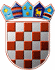                       REPUBLIKA HRVATSKA             KRAPINSKO-ZAGORSKA ŽUPANIJA                 Povjerenstvo za provedbu Javnog natječaja            za prijam u službu u Upravni odjel za                          financije i proračunKLASA: 112-02/23-01/06URBROJ: 2140-07/1-23-54Krapina, 17. srpnja 2023. PREDMET:  Obavijest o ishodu Javnog natječaja za prijam u službu u Upravni odjel za                         financije i proračun                       -objavljuje se                        Po postupku provedenom temeljem Javnog natječaja za prijam u službu na neodređeno vrijeme u Upravni odjel za financije i proračun,  za: 5. viši referent u računovodstvu KLASA: 112-02/23-01/06, URBROJ: 2140-05/1-23-1 od 25. svibnja 2023. godine,  koji je objavljen u „Narodnim novinama“ broj 58/23.,  pri Hrvatskom zavodu za zapošljavanje Područnom uredu Krapina i na službenoj mrežnoj stranici Krapinsko-zagorske županije 31. svibnja 2023. godine, po ovlaštenju župana pročelnica Upravnog odjela za financije i proračun je dana  30. lipnja 2023. godine donijela Rješenje o prijmu u službu KLASA: UP/I-112-02/23-01/98, URBROJ: 2140-07/1-23-1 kojime je, u službu na neodređeno vrijeme, na radno mjesto 5. viša referentica u računovodstvu, primljena LUCIJA BREZAK, sveučilišna prvostupnica ekonomije.                                                                                     PREDSJEDNICA POVJERENSTVA                                                                                                       Dijana Marmilić 